PRZEBUDOWA BUDYNKU MAGAZYNOWEGO NA CELE SKŁADNICY AKTKOMENDY WOJEWÓDZKIEJ POLICJI W POZNANIUUL. PODOLAŃSKA                                                        ETAP IINazwa jednostki organizacyjnej: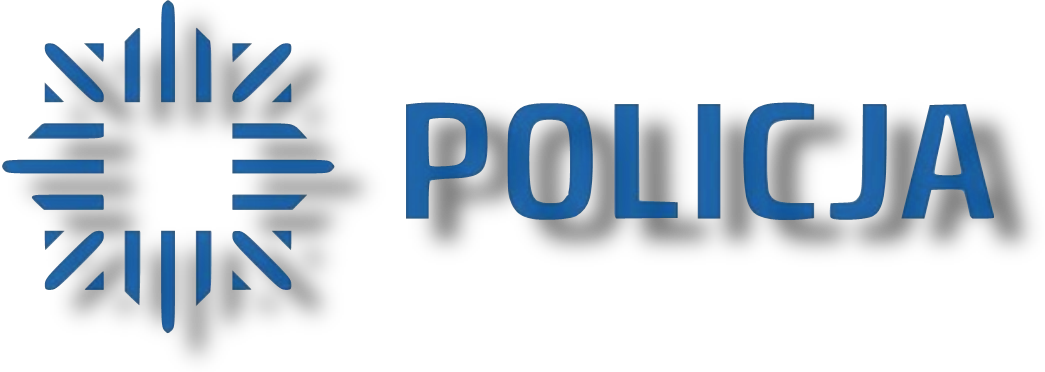 Komenda Wojewódzka Policji w Poznaniu ul. Kochanowskiego 2a,  60-844 PoznańPOZNAŃ, MAJ 2018-CZĘŚĆ OPISOWA ZAPYTANIA Zakresem rzeczowym inwestycji jest projekt przebudowy  i remontu istniejącego budynku Komendy Wojewódzkiej Policji w Poznaniu, znajdującego się w Poznaniu przy ul. Podolańskiej 52 - etap II.Przyjęty zakres robót budowlanych wymaga wykonania następujących opracowań:Opracowanie ekspertyzy stanu technicznego budynku przeznaczonego do przebudowyOpracowanie projektu funkcjonalno- użytkowego dostosowania budynku do nowej funkcji składnicy akt, w tym zaprojektowanie układu regałów przesuwnych na aktaWykonanie ekspertyzy istniejącego stropu.Opracowanie projektu technicznego wzmocnienia stropów pod projektowane regały przesuwne i pomieszczenia biurowewykonanie projektów budowlanych pełnobranżowych dla zadania inwestycyjnego, w tym projektów instalacji elektrycznych i niskoprądowychuzyskanie stosownych zgód i uzgodnień dla projektuuzyskanie prawomocnej decyzji o pozwoleniu na budowęwykonanie kompletnych projektów pełnobranżowych wykonawczych dla zadania inwestycyjnegowykonanie dokumentacji kosztorysowejwykonanie innych opracowań niezbędnych do przeprowadzenia procesu inwestycyjnego remontu i przebudowy budynku projektowanej składnicy akt KWP przy ul. Podolańskiej 52 w Poznaniu.Opis ogólny przedmiotu zamówienia:Charakterystyczne parametry określające wielkość obiektu oraz zakres robót budowlanych:
Zakresem zamówienia jest projekt przebudowy i remontu istniejącego budynku magazynowego z nową funkcją składnicy akt.W zakresie przebudowy i remontu budynku istniejącego:Przedmiotowy budynek powstał ok. 1942 roku. Jest to budynek wolnostojący, podpiwniczony, na planie prostokąta. Budynek nie znajduje się w strefie ochrony konserwatorskiej i nie jest wpisany do rejestru budynków zabytkowych.Podstawowe informacje:Kubatura: - ok. Wymiary:Długość budynku 	- Szerokość budynku 	- Wysokość budynku 	- .Powierzchnie zabudowy - - - Ściany zewnętrzne z cegły pełnej na zaprawie cementowo- wapiennej o zmiennej grubości (). 
- Ściany wewnętrzne nośne - z cegły pełnej na zaprawie cementowo- wapiennej. 
- Ścianki działowe z cegły dziurawki na zaprawie cementowo - wapiennej.
- Stropy - stropy Kleina i żelbetowe, o nie znanej nośności
- Dach - kratownica drewniana z pokryciem papowym
- Schody - żelbetowe monolityczneII. Opis Wymagań zamawiającego w stosunku do przedmiotu zamówieniaW zakresie prac przygotowawczych należy przewidzieć wszelkie prace, mające na celu przygotowanie kompletnej dokumentacji projektowej i kosztorysowej, w tym:wykonanie kompletnej inwentaryzacji budynku istniejącegowykonanie szczegółowej koncepcji przebudowy budynku istniejącego wraz z projektem aranżacji pomieszczeń, oraz uzyskanie akceptacji Zamawiającego wykonanie kompletnego projektu budowlanego i wykonawczego dla zadaniauzyskanie prawomocnego pozwolenia na budowęwykonanie kosztorysów i przedmiarów robótWytyczne dotyczące planowanej inwestycji:budynek istniejącyStan istniejący budynku jest zadowalający, jednak konieczne roboty związane ze zmianą funkcji i użytkowników poszczególnych pomieszczeń wymagać będzie  wykonania remontu i przebudowy poszczególnych pomieszczeń. W przypadku stwierdzenia, że budynek istniejący nie spełnia obowiązujących przepisów należy przewidzieć konieczność doprowadzenia go do stanu zgodnego z tymi przepisami.W zakresie robót budowlanych wewnątrz budynku zaprojektować należy:                 o   wykonanie ekspertyzy stropówwzmocnienie istniejącego stropu uwzględniający projektowaną aranżację pomieszczeń i szczegółowe rozmieszczenie szaf do składowania akt wraz ze szczegółową specyfikacją dla projektowanych szaf (układ aranżacji przedstawiony w materiałach zamawiającego należy traktować jako poglądowy)wyburzenie poszczególnych ścianek działowych,zamurowanie poszczególnych otworów drzwiowych,wykucia nowych otworów drzwiowych w ścianach istniejących wraz z ew. osadzeniem nowych nadprożyposzerzenie istniejących otworów drzwiowych wraz z osadzeniem nowej stolarki drzwiowejwykonanie nowych ścian działowych zgodnie z zatwierdzoną koncepcją przebudowyw pomieszczeniach składnicy należy zaprojektować system sygnalizacji włamania i napadu oraz system sygnalizacji pożaruprzed drzwiami głównymi do budynku należy zaprojektować system kontroli dostępu, który musi mieć możliwość pełnej integracji z istniejącym systemem KD działającym w KWP Poznań do w/w systemów bezpieczeństwa należy zaprojektować zasilanie elektryczne oraz zabezpieczenia w rozdzielnicy głównej budynku wykonanie projektu nowych krat zewnętrznych na oknach budynkuwykonanie projektu instalacji hydrantowej p-poż w projekcie należy uwzględnić wykonanie nowych posadzek, a także skucie i wymianę  części tynków oraz malowanie wszystkich pomieszczeń składnicy akt W projekcie należy przewidzieć niezbędną ilość manipulatorów do systemu SSWiN, a miejsca instalacji central systemów bezpieczeństwa budynku należy uzgodnić z przedstawicielami inwestora.Zamawiający zastrzega sobie możliwość :anulowania postępowania bez podania przyczynyTermin składania ofert i realizacja:Termin składania ofert : do dnia 29 maja 2018 r., do godziny 11:00.Oferty złożone po terminie  nie będą rozpatrywane.IV. Opis wymagańZamawiający wymaga od Wykonawcy, aby:Minimalny  okres  gwarancji i rękojmii wynosił minimum 36 miesięcyDysponował odpowiednim potencjałem technicznym oraz osobami zdolnymi do wykonania przedmiotu zamówieniaJeden raz w okresie gwarancji i rękojmii Wykonawca dokona na wniosek Zamawiającego aktualizacji kosztorysów Okres realizacji przedmiotowego zadania liczony od daty przyjęcia przez Wykonawcę zlecenia do realizacji :  Koncepcja - do 14 dni, Projekt budowlany – do 45 dni , Projekt wykonawczy, Specyfikacje techniczne wykonania i odbioru robót oraz przedmiar i kosztorys inwestorski na roboty budowlane - do 60 dniOstateczna decyzja pozwolenia na budowę lub potwierdzenie braku sprzeciwu wobec dokonania zgłoszenia zamiaru wykonania robót – do 90 dni.V. Istotne  postanowienia  zamówieniaWymagania ogólne :Dokument należy sporządzić stosując obowiązujące przepisy, w szczególności : Ustawa z dnia 7 lipca 1994 r. Prawo Budowlane (Dz. U. z 2006r. Nr 156, z późniejszymi zmianami),Rozporządzenie Ministra Infrastruktury z dnia 2.04.2004r w sprawie szczegółowego zakresu i formy dokumentacji projektowej, specyfikacji technicznych wykonania i odbioru robót budowlanych oraz programu funkcjonalno-użytkowegoRozporządzenie Ministra Infrastruktury z dnia 18.05.2004r w sprawie metod i podstaw sporządzania kosztorysu inwestorskiego, obliczania planowanych kosztów robót budowlanych określonych w programie funkcjonalno-użytkowymWytyczne Nr 3 Komendanta Głównego Policji z dnia 17 listopada 2009 r. w sprawie standardów technicznych, funkcjonalnych i użytkowych obowiązujących w obiektach Policji.Rozporządzenie Ministra Infrastruktury z dnia 12 kwietnia 2002 r. w sprawie warunków technicznych, jakim powinny odpowiadać budynki i ich usytuowanie. (Dz.U. Nr 75, poz. 690 z późn. zm.). Rozporządzenie Ministra Pracy i Polityki Socjalnej z dnia 26 września 1997 r. w sprawie ogólnych przepisów bezpieczeństwa i higieny pracy (t.j.  Dz. U. z 2003 r. Nr 169, poz. 1650).Ustawa o ochronie przeciwpożarowej z dnia 24 sierpnia 1991 r. (Dz.U. z 2009 r. Nr 178 poz. 1380, z późn. zm.)Ustawa o ochronie przyrody z dnia 16 kwietnia 2004 r. (Dz. U. z 2005 r. Nr 151, z póź. Zmianami)Rozporządzenie Ministra Spraw Wewnętrznych i Administracji z dnia 7 czerwca 2010 r. w sprawie ochrony przeciwpożarowej budynków, innych obiektów budowlanych i terenów (Dz. U. 2010 r. Nr 109, poz. 719)Ilość egzemplarzy  :    Koncepcja / egzemplarze robocze do akceptacji 2 egz. wersja papierowa 2 ezg. wersja elektroniczna na CD (pdf oraz edytowalna – doc, dwg)Projekt budowlany składany u zamawiającego. Ilość wymagana przepisami prawa (docelowo min.  5 egz. dla Zamawiającego - wersja papierowa oraz elektroniczna - pdf oraz edytowalna – doc, dwg )Pozostałe opracowania  składany u zamawiającego. 5 egz. wersja papierowa 3 ezg. wersja elektroniczna na CD (pdf oraz edytowalna – doc, dwg, ath)UWAGAZakres i koszty zlecenia obejmują wykonanie przez Zleceniobiorcę wszelkich czynności związanych z wykonaniem przedmiotu zamówienia, w szczególności:sporządzenie inwentaryzacji stanu istniejącego,uzyskanie niezbędnych decyzji, opinii, uzgodnień, map, ekspertyz, odkrywek, obliczeń itp.występowanie w imieniu Zamawiającego wobec organów administracji budowlanej i innych instytucji, w toku postępowań związanych z pozyskaniem niezbędnych zgód, decyzji i pozwoleń,uczestniczenie w spotkaniach roboczych oraz prowadzenie konsultacji w zakresie proponowanych rozwiązań projektowych, materiałowych i innych w celu dostosowania dokumentacji projektowej do oczekiwań Zamawiającego. Konsultacje będą odbywały się w terminie i miejscu uzgodnionym przez strony, na wniosek którejkolwiek ze stron. Zalecenia Zamawiającego poczynione w wyniku konsultacji, Wykonawca jest zobowiązany uwzględnić w opracowywanej dokumentacji projektowej chyba, że zalecenie jest niezgodne z obowiązującymi przepisami,stosowanie się do wytycznych Zamawiającego na każdym etapie projektowania; każdorazowo wymagana jest akceptacja przez Zamawiającego przyjętych rozwiązań projektowych.VI. Płatność  za przedmiot zamówieniaTermin płatności 30 dni od daty wpływu faktury do siedziby Zamawiającego, przelewZamawiający dopuszcza płatności częściowe za poszczególne etapy realizacji zamówienia Podstawą do wystawienia faktury jest dokonanie odbioru i podpisanie przez Zamawiającego Protokołu odbioru VII. Kryterium ocenyCena oferty  -  100%VIII. Wykonawca składając ofertę godzi się na warunki zawarte w niniejszym zapytaniu i jest świadomy odpowiedzialności prawnej za złożoną ofertę.IX. Ofertę należy złożyć w zamkniętej kopercie z dopiskiem „Składnica Akt – etap II” i złożona w Sekretariacie Wydziału Inwestycji i Remontów Komendy Wojewódzkiej Policji w Poznaniu ul. Dąbrowskiego 17a. Dodatkowych informacji udziela :  Tomasz Marciniak pod numerem telefonu (61) 84 126 40